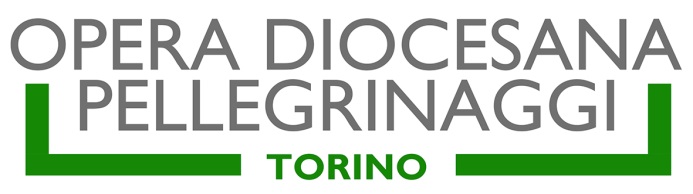 Opera Diocesana Pellegrinaggi S.r.l.- Corso Matteotti,11 – 10121 TorinoTel.011.5613501 – 5617073 fax 011.548990 – 5633112 – info@odpt.it – www.odpt.itP.IVA e C.F. : 10104330013ASSISI e LA VERNA2  / 5 Luglio 2018(4 giorni, pullman)  Programma di massima:1°giorno: Trinità/Santa Maria degli Angeli/AssisiAl mattino partenza in pullman G.T. da Trinità (luogo di carico da definirsi) per Santa Maria degli Angeli, centro della spiritualità cristiana. Sosta per il pranzo libero durante il viaggio. All’arrivo, incontro con la guida e visita della Basilica omonima sulla cui facciata spicca la statua della Madonna in bronzo dorato modellata dallo scultore Colasanti. Al suo interno è presente la Porziuncola, la cappella dove si raccoglieva in preghiera San Francesco. Al termine, proseguimento per Assisi e sistemazione in hotel. Cena e pernottamento.2° giorno: Assisidopo la prima colazione in hotel, visita con guida della città in cui nacquero e morirono San Francesco e Santa Chiara. Nella famosa Basilica di San Francesco, patrono d’Italia, si ammirano preziosi affreschi di Giotto e Cimabue. A seguire, pranzo in hotel. Nel pomeriggio escursione in taxi all’Eremo delle Carceri, luogo di ritiro alle pendici del Monte Subasio nei pressi di grotte naturali, dove San Francesco e i suoi seguaci  si ritiravano in preghiera e meditazione. Al termine,  rientro in hotel per cena e pernottamento.3° giorno: Assisi/Rieti/Greccio/Assisidopo la prima colazione in hotel, partenza per Rieti e visita del Santuario di Fonte Colombo, uno dei quattro Santuari francescani che delimitano il cosiddetto “Cammino di San Francesco”. Adagiato sulla costa del Monte Rainiero, questo è il luogo in cui San Francesco scrisse la regola del suo Ordine. Possibilità di celebrare la Santa Messa. Pranzo in ristorante e trasferimento a Greccio, caratteristico borgo medievale nella conca reatina. Visita del caratteristico eremo dove nel 1223 San Francesco diede vita ad una splendida rievocazione, con personaggi viventi, della nascita del Cristo nella Notte di Natale. La leggenda narra che il bambinello, unico personaggio non vivente della rievocazione, prese vita per poi tornare inanimato. Da allora Greccio ed il suo santuario sono il paese del primo presepe nel mondo. Al termine, rientro ad Assisi. Cena e pernottamento in hotel.4° giorno: Assisi/La Verna/TrinitàDopo la prima colazione partenza per La Verna, nei pressi di Arezzo, un singolare eremo sull’Appennino tosco-romagnolo dove San Francesco ricevette le stimmate (1214). Visita del convento francescano e pranzo presso il refettorio del Santuario. Nel pomeriggio proseguimento per Trinità dove si arriverà in serata.Quota per persona in camera doppia/tripla:€ 405,00 + € 35,00 Quota Gestione Pratica 	(Min.25 pax)Supplemento camera singola (disponibilità limitata): € 75,00 per persona Acconto € 110,00 per personaLa quota comprende: Viaggio in pullman Granturismo – Sistemazione in hotel in Assisi – trattamento di pensione completa dalla cena del primo giorno al pranzo dell’ultimo (bevande incluse 1/2 acqua e 1/4 vino) - Visite con guida locale come da programma – Escursione in taxi all’Eremo delle carceri -  Materiale a supporto viaggio – Assistenza tecnica - Assicurazione medico/bagaglio e annullamento viaggio AXA Assistance -La quota non comprende: mance (raccolte in loco) – pasti e bevande non specificate – visite, ingressi e guide non specificati – Eventuale tassa di soggiorno (da pagare in hotel) – Tutto quanto non indicato alla voce “la quota comprende”. Al momento dell'iscrizione si prega di segnalare eventuali intolleranze alimentari da comunicare agli hotel.Documenti: carta d’identità valida per l’espatrio (non sono ritenute valide quelle con il timbro di rinnovo) o passaporto individuale.Signora MANUELA 